ЭКОЛОГИЧЕСКИЙ ПРОЕКТ«ПОКОРМИТЕ ПТИЦ ЗИМОЙ»«ПОКОРМИТЕ ПТИЦ ЗИМОЙ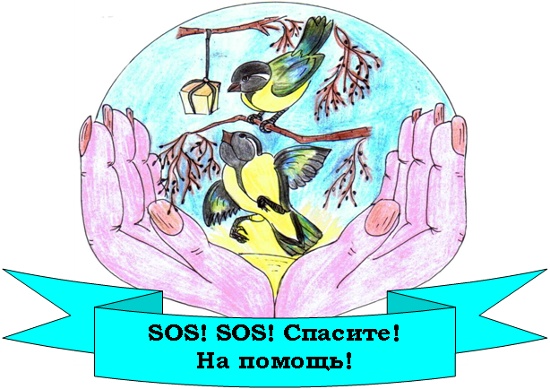 Муниципальное бюджетное дошкольное образовательное учреждениедетский сад №4 «Одуванчик» города Новоалтайска Алтайского краяПриродоохранная  акция «Покорми птиц зимой»Подготовила:ст.воспитательТуватова Я.С.Новоалтайск-2015г.Конспект интегрированного занятияпо ознакомлению с окружающим в подготовительной группе.Викторина "Кто лучше знает птиц?"Задачи: Закрепить знание детей о птицах: диких, домашних, зимующих, перелетных, водоплавающих, болотных, хищных птицах жарких стран и севера;Умение их различать, группировать, устанавливать причинно-следственные связи между различными природными явлениями, анализировать внешний облик птиц, их поведение;Совершенствовать грамматический строй речи – образование притяжательных прилагательных (утиный хвост), употребление в речи предлогов (у кормушки);Развитие связной речи – употребление сложноподчиненных предложений (потому что).Воспитывать в детях бережное отношение к птицам.Материалы:Таблицы, карточки с изображением птиц, пейзажи Африки, виды моря, пруда, болота, и картинка с изображением кормушки, плоскостные изображения птиц.Предварительная работа: Беседы о птицах, наблюдение за птицами, чтение рассказов, сказок и стихотворений о птицах, рассматривание иллюстраций, просмотр фильмов.Ход занятия:I этап: Актуализация:Воспитатель загадывает детям загадку: Они летать умеют, их пух и перья греют. (Птицы.)II этап: Ознакомить детей с правилами проведения викторины.Задания для проведения викторины: “Кто лучше знает птиц?”.1.Вопросы:– Чем отличаются птицы от других животных? Дети: Птица летает, у нее есть перья и клюв.– Птиц очень много и живут они в разных местах. Некоторые в дикой природе, а другие рядом с человеком. Как называются птицы в зависимости от того, где они живут? Дети: Птицы дикие и домашние.– Назовите домашних птиц. Дети: Куры, утки, гуси, индюки.– Диких птиц тоже много. Одни из них улетают в теплые страны, а другие остаются у нас зимовать. Как называются эти птицы?Дети: Птицы, которые остаются у нас зимовать – это зимующие, а те, которые улетают – перелетные.2. Задание. “Кто быстрее разделит птиц на перелетных и зимующих?” Дети должны разделить птиц и назвать их.Материал: картинки с изображением зимующих и перелетных птиц в двух экземплярах.3. Упражнение “У кормушки”.Воспитатель помещает на магнитную доску изображение кормушки и выполняет различные действия с контурными изображениями зимующих птиц. Дети комментируют действия воспитателя и выделяют предлоги. Например: Снегирь летит к кормушке. Синица улетает от кормушки.4.Задание. “Отбери водоплавающих и болотных птиц”.Вопросы:– Чем отличаются водоплавающие птицы от других птиц?Дети: У них на лапах перепонки.– Болотные птицы не умеют плавать, как они живут на болоте?Дети: У болотных птиц длинные ноги и они ходят по воде, а длинный клюв помогает им добывать пищу.Дети из большого количества птиц должны выбрать водоплавающих и болотных птиц, назвать их и отнести к панно с изображением пруда, моря, болота. Болото – журавли, цапли. Пруд – дикие утки, дикие гуси, лебеди. Море – чайка, пеликан.5.Упражнение “Продолжи предложение, найди причину”.Педагог читает предложения, дети заканчивают их.- Весной птицы строят гнезда, потому что…(собираются выводить птенцов).- Зимой погибло много птиц, потому что….(была холодная зима).- Осенью первыми улетают на юг птицы, которые питаются насекомыми, потому что….- Последними осенью улетают водоплавающие птицы, потому что…- Яички самка или самец высиживают в гнезде до появления птенцов, потому что…- У цапли длинные ноги и клюв, потому что…- Попугай не смог бы жить в наших лесах, потому что…- У орла высоко в горах очень большое гнездо, потому что…- Птица альбатрос занесена в Красную книгу, потому что…- Все люди любят слушать соловья, потому что…6. Физкультминутка. Подвижная игра “В птицу превратись”.Воспитатель говорит слова: “Раз, два, три вокруг себя повернись и в птицу превратись”. Например, в воробья – дети имитируют походку, повадки и голоса воробьев, затем в журавля, ласточку. 7. Задание “Каждую птицу на свое место”.Ребенок берет карточку с изображением птицы, выбирает для нее место в таблице, объясняет, почему поместил именно на это место. Например: “Сову надо поместить рядом с орлом, так как она тоже хищная птица. Сова охотится за мышами и другими животными, у нее тоже загнутый клюв и длинные, острые когти.Материал: таблица, разделенная на девять клеток. В первом столбце по вертикали расположены: орел, павлин, альбатрос. Несколько предметных картинок с изображением хищных птиц (ястреб, сова). Птиц, живущих в жарких странах (попугай, страус) и птиц, обитающих на севере (тупик, полярная сова). 8. Упражнение “Кто, где спрятался?”На игровом поле пейзажи Африки. Воспитатель вставляет в прорези игрового поля, изображения частей птиц жарких стран и задает детям вопросы:– Кто спрятался на пальме? Почему, вы, так думаете?Дети: На пальме спрятался попугай, потому что мы видим попугаичьи крылья.– Кто спрятался в море? Почему, вы, так думаете? Дети: В море спрятался пеликан, потому что мы видим пеликаний клюв.9. Упражнение “Четвертый лишний”.Детям раздаются карточки с изображением четырех птиц. Каждый ребенок называет лишнюю птицу и говорит, чем она отличается от других. Например: Лишний снегирь, потому что это зимующая птица, а остальные перелетные.III этап: Подведение итогов викторины, награждение победителей.Литература:«Перелетные и зимующие птицы России» Горьканова А.Н.«Прогулки в детском саду» Кравченко И.В., Долгова Т.Л.«Пернатые друзья лесов» Строкова В.В.«Спутник юного защитника природы» Борейко В.Е., Грицеко В.Н.«Покормите птиц зимой» Александр Яшин.Экологический проект « Птичья столовая»В нашем дошкольном учреждении проведение экологических акций- проектов с детьми среднего возраста стало одной из интересных форм работы.Экологическая акция- ряд действий предпринимаемых для достижения цели, для формирования у детей и взрослых экологической культуры, экологического сознания, экологического мировоззрения.В своей группе я разработала акцию-проект «Птичья столовая». Эта акция была организована в начале зимы и к её проведению послужило стихотворение Н. Грибачева  «Ну, морозы»:      Ну, морозы, ну, морозы   Нос наружу –ой-ой-ойИ голодные синицыТихо плачут у окна:         «Негде греться и кормиться    Ни козявки, ни зерна».            День дымит морозной дальюНочи стылы и темны                                                Замерзаю, голодаю.      Не дожить мне до весны.Я стала объяснять детям, что в холодные зимние дни, когда в природе для птиц мало корма, они держатся ближе к человеческому жилью и просят помощи и ищут у нас сочувствия. Кто же может им помочь в этом, конечно это люди.При проведении этой акции поставила перед собой задачи: формировать у детей обобщенное представление о зимующих птицах, развивать познавательный интерес у детей к жизни зимующих птиц, воспитывать заботливое отношение к птицам, желание помогать им в трудных зимних условиях. Все эти задачи осуществляла через беседы, рассматривание альбомов, дидактические игры, наблюдения, чтение художественной литературы, проведение занятий по изобразительной деятельности, знакомство с правилами кормления, театрализованные сказки, прослушивание дисков, консультации для родителей.Безусловно без помощи родителей я бы не смогла осуществить эту акцию.Беседы, занятия:-«Почему птицы не мерзнут?»-«Как узнать птиц?»-«Тайны птичьего мира»-«Птицы разных стран»-«перелетные и зимующие птицы»-правила «Как правильно кормить птиц»-«Какие бывают кормушки»Рассматривание альбомов:- «Птицы»-«Водоплавающие птицы»-«Птицы севера и жарких стран»- Загадки о птицах- Дидактические игры:а) «зимующие и перелетные птицы»б) «Кто чем питается?»Чтение художественной литературы- «Серая шейка»- «Дюймовочка»-«Новая столовая» З.Александрова-«Зяблик» С.Михалков-«Про птиц» Н.Калинина-«Морозы» Е.БлагининаПроведение циклов наблюдений: «Синички за окном»«Вороны во дворе»«Снегири на рябинке»«Голуби на крыше»«Кто прилетел к кормушке»В одно и тоже время (птицы сами будут прилетать к этому времени)- кормить птиц регулярно, ежедневно, нельзя кормить время от времени (именно в морозы нужно кормить птиц ежедневно, чтобы они могли выжить)Корма класть немного, для того, чтобы подкормить, поддержать в трудное время.Работа с родителями:Изготовление кормушек для птицЗаготовка корма для зимующих птицКонсультации для родителейОбмен опытом «как заботитесь о птицах в детском саду»Семейный опыт «Кормушка за окном дома»(фото)Анкетирование родителейПрослушивание диска «Пение в лесу»Дидактическая игра «Угадай, кто поет?»Труд в уголке природы:Выращиваем овесКормим попугаяУбираем клеткуИзо:Птицы на кормушке: снегири и синички(аппликация)Нарисуй разных птицЗимующие птички на ветке (лепка)Театрализация сказок:«Крылатый, мохнатый да масленый»«Птичья столовая»«Воробьишко»«Дюймовочка»«Серая шейка» В течении зимнего периода проверять, как заботятся о птицах дети в других группах (результаты отмечаются)Природоохранные акции:-охранять птиц-следить нет ли птиц погибших от холодаБеседы с детьми об итогах:-«Какие птицы прилетали к кормушке» Соблюдение правил при кормлении птиц:Во время подкормки не сорить, не оставлять на улице полиэтиленовые пакеты, жестяные банки, коробкиПодкармливать в одно и тоже время и месте.Родители изготовили кормушки, организовали экскурсию в зимний лес. В выходные дни дети и родители проявляли сочувствие и заботу о птицах. Я с уверенностью могу сказать, что когда дети вырастут и станут школьниками, то будут проявлять все так же заботу о своих меньших братьях, а стихотворение Я.Яшина «Покормите птиц зимой…» они будут помнить всегда.